附件：两个管理群组的入群二维码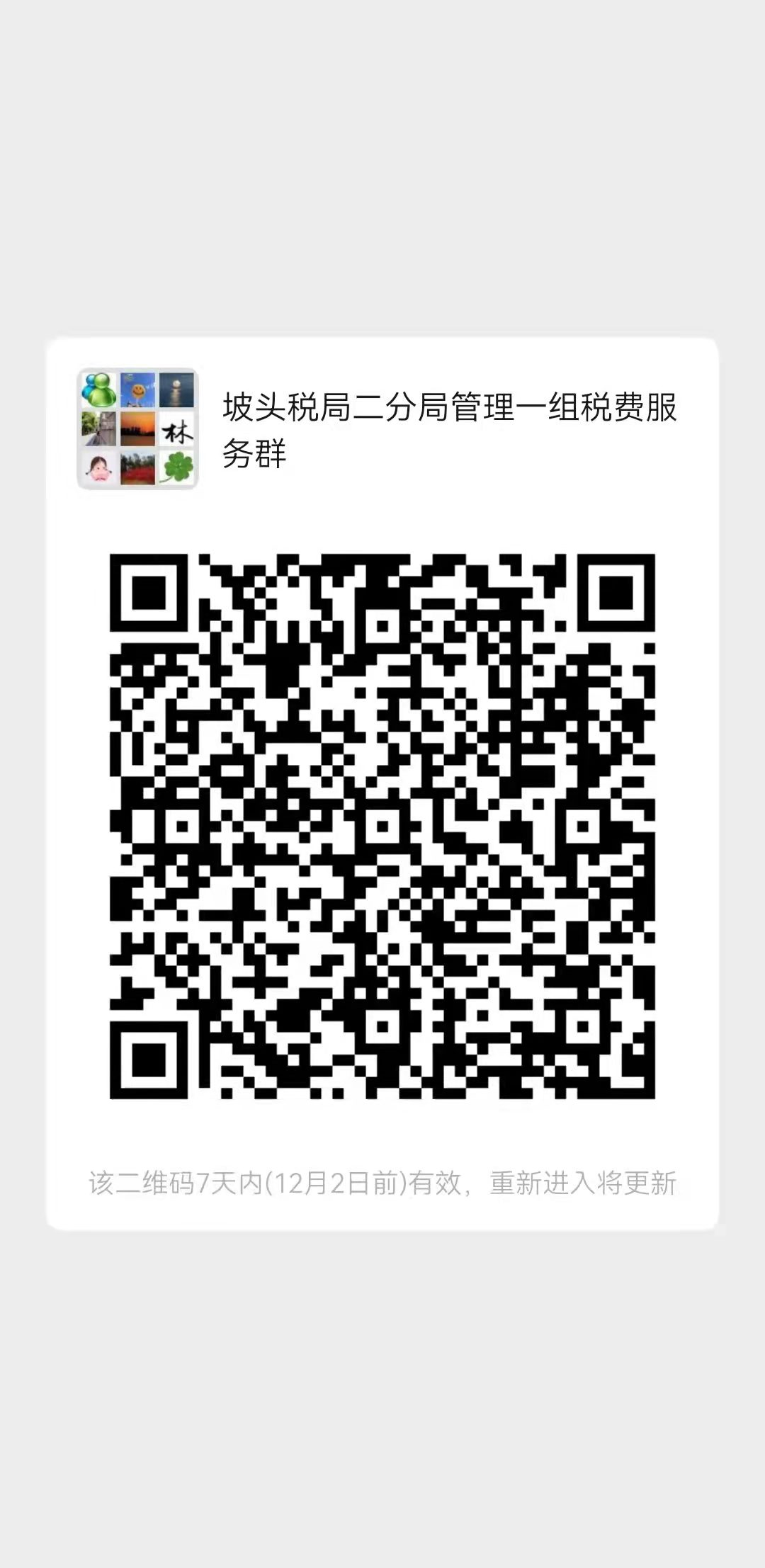 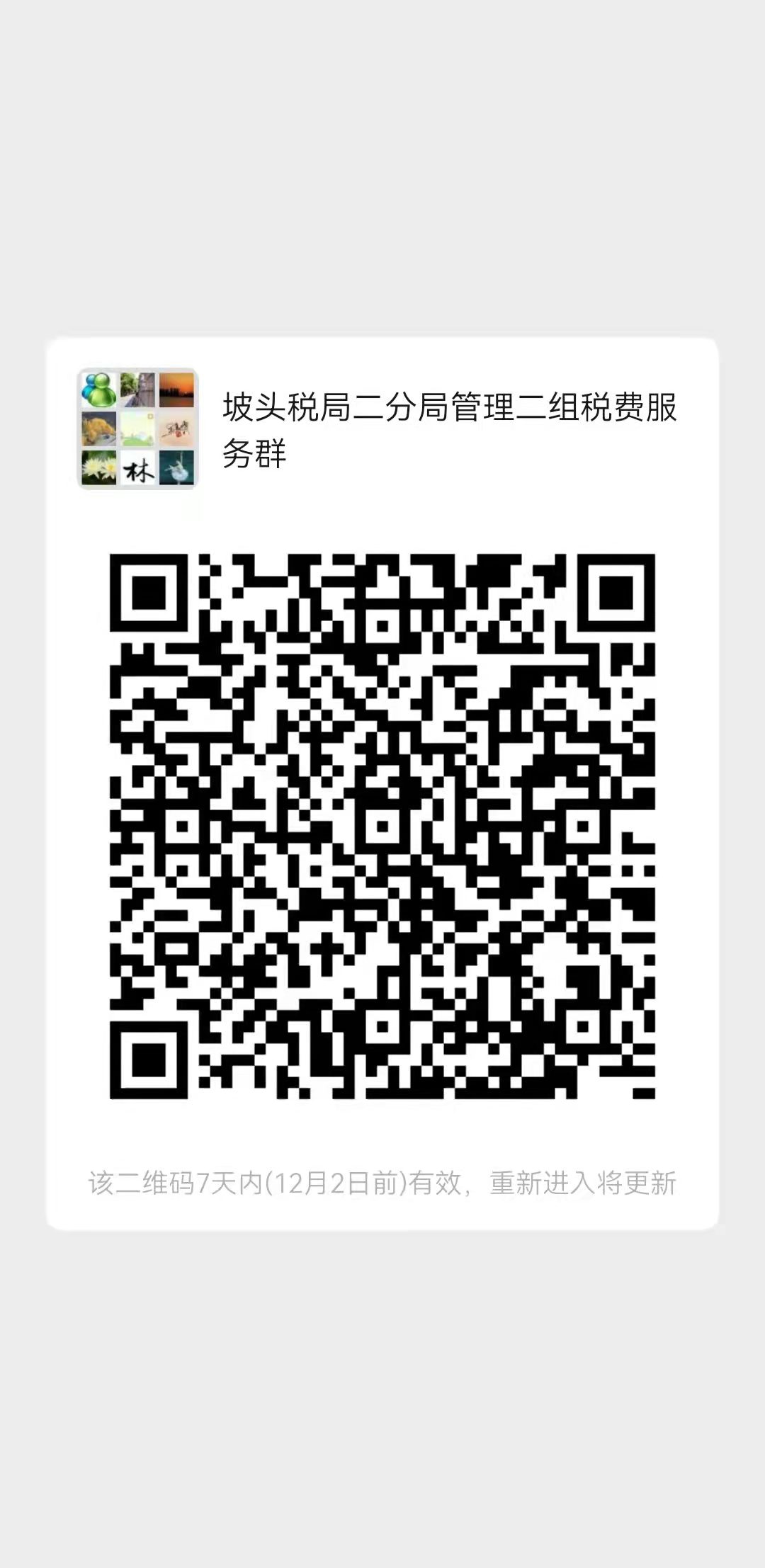 